СОБРАНИЕ ДЕПУТАТОВ ВЕСЬЕГОНСКОГО РАЙОНАТВЕРСКОЙ ОБЛАСТИРЕШЕНИЕг. Весьегонск         00.03.2014                                                                                                     № ___О внесении изменений в решение Собрания депутатов Весьегонского района от  29.04.2011 № 260В целях реализации ст.65 Федерального закона от 29.12.2012 №273-ФЗ «Об образовании в Российской Федерации», Собрание депутатов Весьегонского района  решило:1. Внести следующие изменения в решение Собрания депутатов Весьегонского района от 29.04.2011 № 260 «О стоимости питания и размере родительской платы за содержание детей в муниципальных дошкольных образовательных учреждениях Весьегонского района (далее – решение): а) наименование решения Собрания депутатов Весьегонского района изложить в следующей редакции:«О стоимости питания и размере родительской платы за присмотр и уход за ребенком в муниципальных дошкольных образовательных учреждениях Весьегонского района».б)  пункт 2 решения изложить в следующей редакции: «2. Установить  ежемесячную родительскую плату за  присмотр и уход за ребенком в учреждениях образования Весьегонского района, реализующих основную образовательную программу дошкольного образования в размере 1000 рублей (   %  от общего содержания ребенка).2. Контроль за исполнением настоящего решения возложить на постоянную комиссию Собрания депутатов Весьегонского района по бюджету, экономике и аграрной политике (Ермошин А.С.).3.  Опубликовать настоящее решение в газете « Весьегонская жизнь».4.  Настоящее решение вступает в силу после его опубликования.          Глава района                                                                                           А.В. ПашуковИсп. Максимова Л.А. Согласовано:Зам. главы админ., зав.фин.отделом                                                           И.В. Брагина Зам. главы администрации                                                                          Е.А. Живописцева Зав. отделом правового обеспечения                                                         М.М. Чистякова Управ. делами администрации                                                                   И.А. Максимов  Направить: в дело, отдел образования, Живописцевой Е.А., газета.  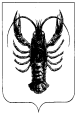 